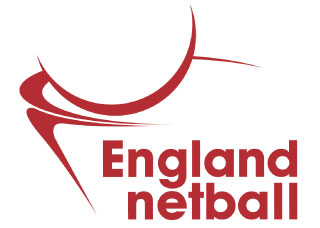 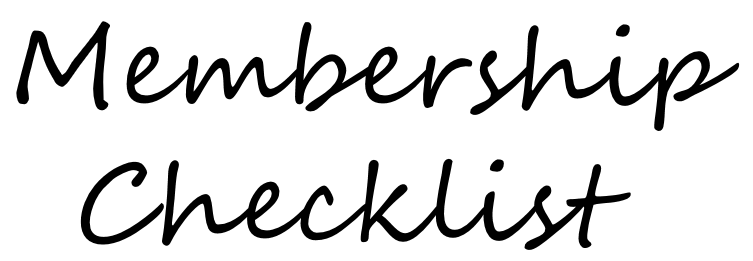 (Step 1)   Create an Engage account 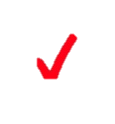 ENgage is a self-service platform, which means each individual is required to make their own account. To start, please visit https://engage.englandnetball.co.ukSelect ‘Create Account’ underneath the login boxIn order to create an account for yourself, select ‘1 adult’ in the drop-down menuEnter your title, name, email address, date of birth, gender, ethnic origin and postcode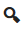 Press the          icon to search for your home address (If your address can not be found, please manually enter your address into the fields)Enter your mobile and/or home phone numberSelect ‘Next’Enter your emergency contact details, including their name, tel number, email address and their relationship to youEnter any medical details in the required field (If this does not apply, please enter ‘N/A’Tick the Cookie policy and the ENgage terms and conditions boxes, to accept our user agreementsIf you would like to receive updates, news and offers from England Netball, make sure the first box is selected 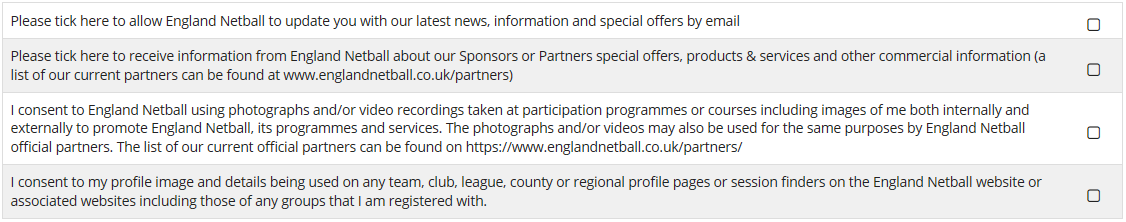 Select ‘Next’ to proceed to the next page.If you hold any health conditions, please click the appropriate boxes (If you do not wish to disclose this information, please select ‘prefer not to say’ for each question)Select ‘Confirm’Once you can confirm that the information displayed is correct, press ‘Confirm’ The details of your account, including your ENA ID and a password reset will be emailed to you from noreply@first-sports.com. Please monitor your junk folder, if the link is not in your inbox as the password re-set link is only valid for 24 hours.Please make a note of your ENA ID and password, as you will need to enter these credentials each time you wish to log in to ENgage.(Step 3)   Purchase membershipTo purchase a membership, please follow these instructions,Log into your Engage accountSelect the ‘Buy membership at England Netball’ buttonClick the ‘U14/U18/O18 membership package’Select ‘Checkout’Click the circle next to the wanted payment methodSelect ‘Pay now’Enter your payment details